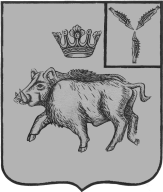 АДМИНИСТРАЦИЯ                                                                                               ЦАРЕВЩИНСКОГО  МУНИЦИПАЛЬНОГО ОБРАЗОВАНИЯБАЛТАЙСКОГО МУНИЦИПАЛЬНОГО РАЙОНАСАРАТОВСКОЙ ОБЛАСТИПОСТАНОВЛЕНИЕ  с. ЦаревщинаО внесении изменений в постановлениеадминистрации Царевщинскогомуниципального образованияот 05.02.2016 № 10 «Об утверждении  порядка                                                                                формирования и ведения   реестра муниципальных услуг (функций)»	В соответствии с Федеральным законом от 27.07.2010 № 210-ФЗ «Об организации предоставления государственных и муниципальных услуг», руководствуясь статьей 21 Устава Царевщинского муниципального образования, ПОСТАНОВЛЯЮ:                                                                                                              	1. Внести в постановление администрации Царевщинского муниципального образования  от 05.02.2016 № 10  «Об утверждении  порядка формирования ведения реестра муниципальных услуг  (функций)» следующее изменение:1.1.В приложении к постановлению:1) Абзацы 3-4 в пункте 1.4 раздела 1 изложить в следующей редакции:«- муниципальная услуга, предоставляемая  органом местного  самоуправления (далее - муниципальная услуга), - деятельность по  реализации функций органа местного самоуправления (далее - орган, предоставляющий муниципальные услуги), которая осуществляется по запросам заявителей                          в пределах полномочий органа, предоставляющего муниципальные услуги,                       по решению вопросов местного значения, установленных в соответствии                          с Федеральным законом от 6 октября 2003 года № 131-ФЗ "Об общих принципах организации местного самоуправления в Российской Федерации" и уставами муниципальных образований, а также в пределах предусмотренных указанным Федеральным законом прав органов местного самоуправления на решение вопросов, не отнесенных к вопросам местного значения, прав органов местного самоуправления на участие в осуществлении иных государственных полномочий (не переданных им в соответствии со статьей 19 указанного Федерального закона), если это участие предусмотрено федеральными законами, прав органов местного самоуправления на решение иных вопросов, не отнесенных к компетенции органов местного самоуправления других муниципальных образований, органов государственной власти и не исключенных из их компетенции федеральными законами и законами субъектов Российской Федерации, в случае принятия муниципальных правовых актов о реализации таких прав;- заявитель - физическое или юридическое лицо (за исключением государственных органов и их территориальных органов, органов  государственных внебюджетных фондов и их территориальных органов,                органов местного самоуправления) либо их уполномоченные представители, обратившиеся в орган, предоставляющий государственные услуги, или                               в орган, предоставляющий муниципальные услуги, либо в организации, указанные в частях 2 и 3 статьи 1 Федерального закона, или в организации, указанные                         в пункте 5 настоящей статьи, с запросом о предоставлении государственной                         или муниципальной услуги, в том числе в порядке, установленном статьей                      15.1 Федерального закона, выраженным в устной, письменной или электронной форме;».          3. Контроль за исполнением постановления оставляю за собой. 	4. Настоящее постановление вступает в силу со дня подписания.Глава Царевщинского                                                                                муниципального образования                                             Д.В.Морозов